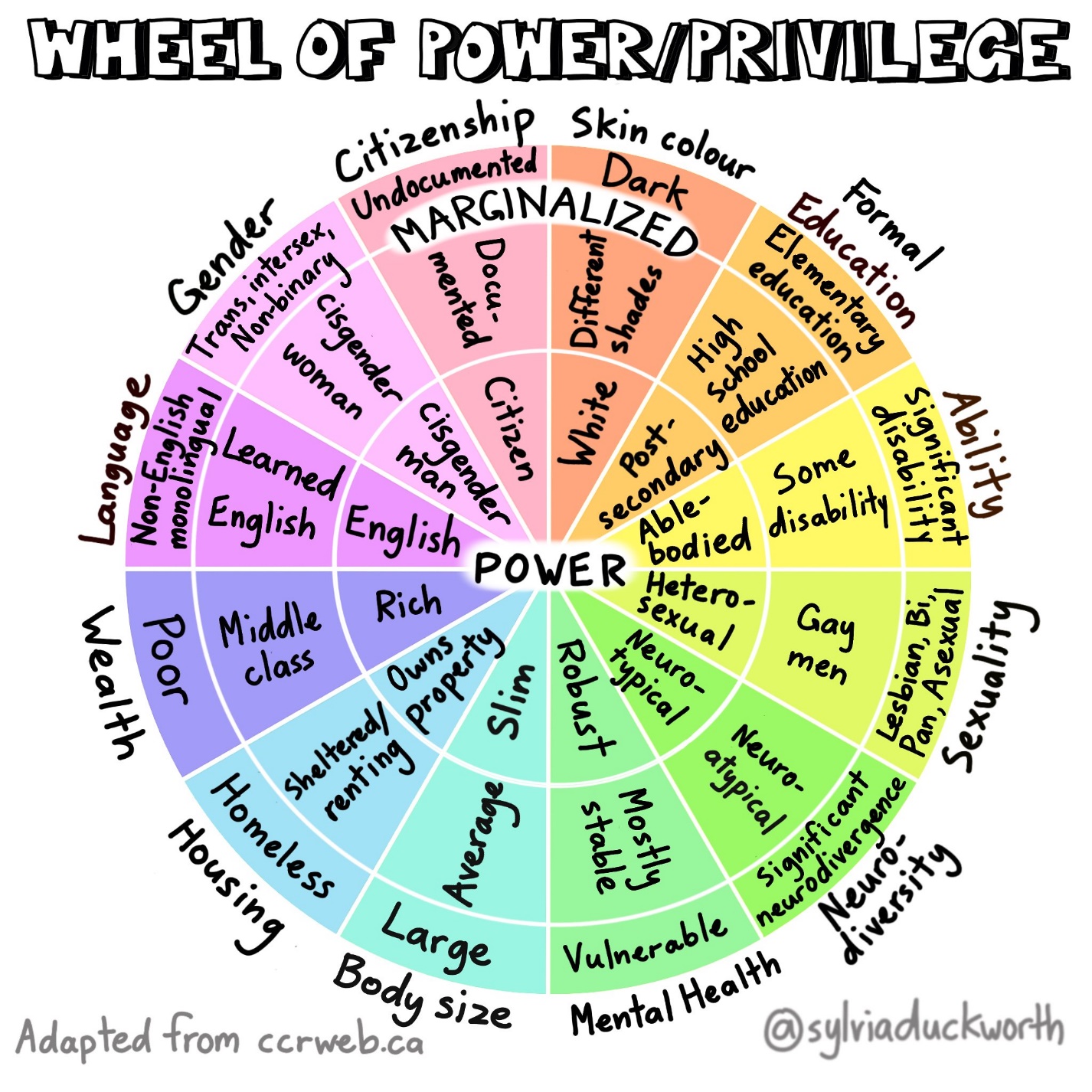 Sylvia Duckworth’s Wheel of Power/Privilege organizes the various identities of a person on a wheel with the identities that hold the most power in our society placed at the center, and the identities that hold the least power in our society on the outskirts. The wheel is sectioned off into 12 categories, each marked by their own unique colour. In order of most powerful to least powerful, the text on image reads: Citizenship: citizen, documented, undocumented Skin colour: white, different shades, dark Formal education: post-secondary, high school, elementary Ability: able-bodied, some disability, significant disability Sexuality: heterosexual; gay men; lesbian, bi, pan, asexual Neurodiversity: neurotypical, neuroatypical, significant neurodivergence Mental health: robust, mostly stable, vulnerable Body size: slim, average, large Housing: owns property, sheltered/renting, homeless Wealth: rich, middle class, poor Language: English, Learned English, non-English monolingual Gender: cisgender man; cisgender woman; trans, intersex, nonbinary The content of the wheel is adapted into the chart below. As you navigate through, consider using the fill tool, highlight tool or bold tool to identify where your own identity falls. Looking at the cells you’ve highlighted for yourself, what do you notice? Do most aspects of your identity fall in the most powerful area of the chart? Least? Identity CategoriesMost PowerNeither the most powerful nor the least powerfulLeast PowerCitizenshipCitizenDocumentedUndocumentedSkin colourWhiteDifferent shadesDarkFormal EducationPost-SecondaryHigh school ElementaryAbilityAble-BodiedSome disabilitySignificant disabilitySexualityHeterosexualGay menLesbian, bi, pan, asexualNeurodiversityNeurotypicalSome neurodivergenceSignificant neurodivergenceMental healthRobustMostly stable Vulnerable Body sizeSlimAverageLargeHousingOwns propertySheltered/rentingHomelessWealthRichMiddle ClassPoorLanguageEnglishLearned EnglishNon-English monolingualGenderCisgender manCisgender womanTrans, intersex, nonbinary